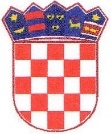           REPUBLIKA HRVATSKASPLITSKO-DALMATINSKA ŽUPANIJA                GRAD TROGIR               GRADSKO VIJEĆEKLASA: 400-01/23-01/6URBROJ: 2181-13-51/01-23-2Trogir, 30. studenog 2023.godine Na temelju članka 18. Zakona o proračunu („Narodne novine“ br.144/21) i članka 26.  Statuta Grada Trogira („Službeni glasnik Grada Trogira“ br. 4/13, 9/13, 6/14, 1/18, 3/19, 5/20, 9/21 i 11/23) Gradsko vijeće Grada Trogira, na 19. sjednici  održanoj dana 30.studenog   2023. godine donijelo je  ODLUKUO  IZVRŠAVANJU  PRORAČUNA GRADA  TROGIRA ZA  2024. GODINU                                                                                                                                                                           I. OPĆE ODREDBE Članak 1.Ovom se odlukom uređuju prihodi i primici te rashodi i izdaci Proračuna Grada Trogira za 2024. (u daljnjem tekstu: Proračun) te njihovo ostvarivanje odnosno izvršavanje, opseg zaduživanja i jamstava, upravljanje financijskom i nefinancijskom imovinom i dugovima Grada Trogira (u daljnjem tekstu: Grad, korištenje namjenskih prihoda i primitaka, korištenje vlastitih prihoda, prava i obveze korisnika proračunskih sredstava, pojedine ovlasti gradonačelnika Grada (u daljnjem tekstu: gradonačelnik) u izvršavanju proračuna te druga pitanja u izvršavanju proračuna.Riječi i pojmovi koji se koriste u ovoj Odluci, a koji imaju rodno značenje, odnose se jednako na muški i ženski rod, bez obzira u kojem su rodu navedeni.Članak 2.Korisnici proračuna u smislu ove Odluke su:1. upravna tijela Grada (u daljnjem tekstu: upravna tijela),2. proračunski korisnici:- mjesni odbori- ustanove kojima je Grad osnivač i koje su uvrštene u Registar proračunskih i izvanproračunskih korisnika (u daljnjem tekstu: proračunski korisnici),3. trgovačka društva i druge pravne osobe u kojima je Grad većinski vlasnik ili suvlasnik,4.ostali korisnici Proračuna-pravne i fizičke osobe kojima se osiguravaju sredstva za realizaciju pojedinog projekta.Korisnici Proračuna iz stavka 1. točke 1. i stavka 2. točke 2. ovoga članka  obvezno primjenjuju odredbe Zakona o proračunu i ove Odluke koje se odnose na izradu financijskih planova, upravljanje novčanim sredstvima, zaduživanje i davanje jamstva, izvještavanje te nadzor nad poslovanjem i korištenjem proračunskih sredstava te zakonske odredbe o proračunskom računovodstvu.Korisnici Proračuna iz stavka 1. točke 2. ovoga članka su u nadležnosti korisnika proračuna iz stavka 1.točke 1. ovoga članka, a na koje se na odgovarajući način primjenjuju odredbe Zakon o proračunu i ove Odluke.Korisnici Proračuna iz stavka 1. točke 3. ovoga članka obvezno primjenjuju odredbe Zakona o proračunu i ove Odluke, koje se odnose na zaduživanje i davanje jamstva te izvještavanje i nadzor nad poslovanjem i korištenjem proračunskih sredstava.II.STRUKTURA PRORAČUNAČlanak 3.Proračun se donosi i izvršava u skladu s načelima jedinstva i točnosti proračuna, proračunske godine, višegodišnjeg planiranja, uravnoteženosti, obračunske jedinice, univerzalnosti, specifikacije, dobrog financijskog upravljanja i transparentnosti.Članak 4.Proračun se sastoji od plana za proračunsku godinu i projekcija za sljedeće dvije godine, a sadrži financijske planove proračunskih korisnika prikazane kroz opći i posebni dio i obrazloženje proračuna.Izmjene i dopune proračuna sastoje se od plana za tekuću proračunsku godinu i sadrže opći i posebni dio te obrazloženje izmjena i dopuna proračuna. Opći dio Proračuna čini sažetak Računa prihoda i rashoda i Računa financiranja i Račun prihoda i rashoda i Račun financiranja.Račun prihoda i rashoda proračuna sastoji se od prihoda i rashoda iskazanih prema izvorima financiranja i ekonomskoj klasifikaciji te rashoda iskazanih prema funkcijskoj klasifikaciji.U  računu financiranja iskazani su primici od financijske imovine i zaduživanja te izdaci za financijsku imovinu i otplate instrumenata zaduživanja prema izvorima financiranja i ekonomskoj klasifikaciji.Posebni dio Proračuna sastoji se od plana rashoda i izdataka Grada i njegovih proračunskih korisnika, iskazanih po organizacijskoj klasifikaciji i izvorima financiranja i ekonomskoj klasifikaciji, raspoređenih u programe koji se sastoje od aktivnosti i projekata.U Posebnom dijelu proračuna, u okviru razdjela 020- Glava 02001, razdjela 021-Glava 02111, 02112, 02113,02114 i 02115, razdjela 022-Glava 02201, razdjela 023- Glava 02301 i razdjela 024- Glava 02401, osigurana su sredstva za rashode upravnih tijela po pojedinim programima, projektima i aktivnostima, a u ostalim Glavama unutar pojedinog razdjela osigurana su sredstva za krajnje korisnike.Proračun je konsolidirani proračun i sadrži sve prihode, primitke i rashode i izdatke Grada i proračunskih korisnika Grada.Obrazloženje proračuna sastoji se od obrazloženja općeg dijela proračuna i obrazloženja posebnog dijela proračuna. Obrazloženje općeg dijela proračuna sadrži obrazloženje prihoda i rashoda, primitaka i izdataka proračuna i prenesenog manjka odnosno  viška proračuna Grada i proračunskih korisnika.Obrazloženje posebnog dijela temelji se na obrazloženjima financijskih planova proračunskih korisnika, a sastoji se od obrazloženja programa koje se daje kroz obrazloženje aktivnosti i projekata zajedno s ciljevima i pokazateljima uspješnosti iz akata strateškog planiranja.Proračun Grada donosi se na razini skupine ekonomske klasifikacije (2. razina računskog plana), a izvršava i izvještava na razini odjeljka ekonomske klasifikacije. Projekcije se također donose na razini skupine ekonomske klasifikacije.Članak 5.Sukladno članku 37. Zakona o proračunu (NN br. 144/21) ukoliko Grad i proračunski korisnik ne mogu preneseni manjak podmiriti do kraja proračunske godine, obvezni su izraditi višegodišnji plan uravnoteženja za razdoblje za koje se proračun odnosno financijski plan donosi.Također,  ukoliko Grad i proračunski korisnik ne mogu preneseni višak, zbog njegove veličine, u cijelosti iskoristiti u jednoj proračunskoj godini, korištenje viška planira se višegodišnjim planom uravnoteženja za razdoblje za koje se proračun odnosno financijski plan donosi.Višegodišnji plan uravnoteženja financijskog plana proračunskog korisnika donosi njegovo upravljačko tijelo uz prijedlog financijskog plana, nakon čega se dostavlja Gradu.Višegodišnji plan uravnoteženja proračuna Grada donosi predstavničko tijelo uz proračun Grada.Grad i proračunski korisnici, izvanproračunski korisnik dužni su sastaviti godišnji izvještaj o provedbi višegodišnjeg plana uravnoteženja. Taj izvještaj se sastavlja i usvaja odnosno podnosi na suglasnost na način i u rokovima propisanim za godišnji izvještaj o izvršenju proračuna Grada i financijskog plana proračunskih korisnika.Članak 6.Financijski plan proračunskih korisnika sastoji se od plana za proračunsku godinu i projekcija za sljedeće dvije te sadrži opći i posebni dio i obrazloženje financijskog plana.Izmjene i dopune financijskog plana sastoje se od financijskog plana za tekuću proračunsku godinu i sadrže opći i posebni dio te obrazloženje izmjena i dopuna financijskog plana.Opći dio financijskog plana sastoji se od sažetka Računa prihoda i rashoda i Računa financiranja te Računa prihoda i rashoda i Računa financiranja.Posebni dio financijskog plana sastoji se od plana rashoda i izdataka iskazanih po izvorima financiranja i ekonomskoj klasifikaciji, raspoređenih u programe koji se sastoje od aktivnosti i projekata.Obrazloženje financijskog plana sastoji se od obrazloženja općeg dijela financijskog plana i obrazloženja posebnog dijela financijskog plana.Financijski plan donosi se na razini skupine ekonomske klasifikacije (2. razina računskog plana), a izvršava i izvještava na razini odjeljka ekonomske klasifikacije (4.razina računskog plana). Članak 7.Sredstva za rashode i izdatke osiguravaju se proračunskim korisnicima i to: tijelima gradske uprave (upravnim tijelima), ustanovama iz kulture (Gradska knjižnica, Muzej Grada Trogira), ustanovama predškolskog odgoja (Dječji vrtić Trogir), ustanovi u športu (Sportski objekti Trogir), ustanovi u djelatnosti vatrogastva (Javna vatrogasna postrojba Grada Trogira), te ostalim korisnicima koji su u njegovom Posebnom dijelu određeni za nositelje sredstava po utvrđenim programima.Članak 8.Prijedlozi odluka koje donosi Gradsko vijeće, kao i prijedlozi odluka koje donosi Gradonačelnik, a koje odluke imaju fiskalni učinak na Proračun, moraju sadržavati fiskalnu procjenu posljedica za Proračun iz koje je vidljivo povećavaju li se ili smanjuju prihodi i primici ili rashodi i izdaci Proračuna. Fiskalna procjena posljedica za Proračun iz stavka 1. ovoga članka, obavezno sadrži: - predviđene prihode i rashode te primitke i izdatke Proračuna za proračunsku godinu i za dvije sljedeće godine, - prijedlog za pokrivanje povećanih rashoda i izdataka Proračuna, - prijedlog za pokrivanje smanjenih prihoda i primitaka Proračuna, - prethodnu suglasnost  Upravnog tijela nadležnog za financije, proračun i naplatu potraživanja ako prijedlozi Odluka imaju fiskalni učinak na Proračun, odnosno mišljenje upravnog odjela nadležnog za financije, proračun i naplatu potraživanja na Izjavu predlagatelja da prijedlozi Odluka nemaju fiskalni učinak na Proračun u skladu s posebnim propisima.III. PRIHODI I PRIMICI PRORAČUNA Članak 9. Stvarna naplata prihoda nije ograničena procjenom u Proračunu.Članak 10.U Proračunu se planiraju svi prihodi i primici koje sukladno propisima ostvaruju upravna tijela, kao i vlastiti i namjenski prihodi i primici koje ostvaruju proračunski korisnici.Prihodi i primici što ih ostvare upravna tijela te vlastiti i namjenski prihodi i primici proračunskih korisnika prihodi su Proračuna.Obveza uplate prihoda Proračuna iz stavka 2. ovog članka na jedinstveni račun Grada Trogira odnosi se na prihode i primitke što ih ostvare upravna tijela dok se vlastiti i namjenski prihodi i primici proračunskih korisnika Dječji vrtić Trogir, Gradska knjižnica Trogir, Muzej Grada Trogira, Javna ustanova Sportski objekti, Javna vatrogasna postrojba Grada Trogira  uplaćuju i izvršavaju preko njihovih računa do donošenja odluke o ukidanju računa proračunskih korisnika i poslovanju preko jedinstvenog računa.Članak 11.Pogrešno ili više uplaćeni prihodi u Proračun, vraćaju se uplatiteljima na teret tih prihoda. Pogrešno ili više uplaćeni prihodi u proračune prethodnih godina, vraćaju se uplatiteljima na teret rashoda proračuna.Naredbu ili rješenje za povrat pogrešno ili više uplaćenih sredstava donosi upravni odjel nadležan  za financije, proračun i naplatu potraživanja na temelju dokumentiranog Zahtjeva ili Rješenja kojeg potpisuje pročelnik upravnog tijela u čijoj nadležnosti je naplata tih prihoda, odnosno osoba koju on ovlasti.Namjenski prihodi i primici koji nisu iskorišteni u prethodnoj godini prenose se u proračun za tekuću proračunsku godinu.Ako su namjenski prihodi i primici uplaćeni u nižem iznosu nego što je planirano  u proračunu, upravno tijelo može preuzeti i plaćati obveze do visine uplaćenih odnosno prenesenih sredstava.Iznimno od odredbe stavka 4. ovoga članka, Gradonačelnik može odlučiti da se pojedini rashodi i izdaci, u slučaju nepravovremene naplate namjenskih prihoda i primitaka, pokrivaju i na teret ostalih proračunskih prihoda, a najviše do visine planiranih iznosa.Naplaćeni i preneseni, a manje planirane pomoći, donacije i prihodi za posebne namjene mogu se izvršavati iznad iznosa utvrđenih u proračunu, a do visine uplaćenih, odnosno prenesenih sredstava.  Uplaćeni i preneseni a manje planirani namjenski  primici od zaduživanja mogu se izvršavati i iznad iznosa utvrđenih u proračunu,  do iznosa uplaćenih sredstava uz prethodnu suglasnost upravnog tijela nadležnog  za financije, proračun i naplata potraživanja.Naplaćeni i preneseni, a neplanirani namjenski prihodi i primici mogu se izvršavati prema naknadno utvrđenim aktivnostima i/ili projektima u Proračunu uz prethodnu suglasnost upravnog tijela nadležnog  za financije, proračun i naplata potraživanja.NAMJENSKI PRIHODI I PRIMICI Članak 12. Namjenski prihodi i primici  jesu: pomoći, donacije, prihodi za posebne namjene, prihodi od prodaje ili zamjene nefinancijske imovine, naknade s naslova osiguranja te primici od financijske imovine i zaduživanja. Prihodi  koje proračunski korisnici ostvare iz donacija, po posebnim propisima, projekata odobrenih od EU fondova i iz drugih izvora planiraju se u financijskim planovima proračunskih korisnika, namjenski su prihodi proračuna, uplaćuju se na njihov račun.Uplaćeni i preneseni, a manje planirani namjenski prihodi i primici proračunskih korisnika iz stavka 3. ovog članka, mogu se izvršavati iznad iznosa utvrđenih u financijskom planu korisnika, a do visine uplaćenih odnosno prenesenih sredstava, uz suglasnost tijela upravljanja odnosno čelnika proračunskog korisnika ako tijelo upravljanja nije osnovano.Uplaćeni i preneseni, a neplanirani namjenski prihodi i primici proračunskih korisnika iz stavka 3. ovog članka mogu se koristiti prema naknadno utvrđenim aktivnostima i/ili projektima u financijskom planu, uz suglasnost tijela upravljanja, odnosno čelnika proračunskog korisnika ako tijelo upravljanja nije osnovano.Proračunski nadležna tijela gradske uprave za pojedine korisnike nadziru ostvarenje i trošenje prihoda iz stavka 3. ovog članka.Proračunski korisnici iz članka 8. stavka 2. ove Odluke obvezni su o ostvarenju namjenskih i vlastitih prihoda i utrošku istih iz stavka 3. ovog članka polugodišnje i godišnje, zajedno s predajom konsolidiranih financijskih izvještaja, izvještavati proračunski nadležna tijela gradske uprave. Za potrebe usklađenja proračunski korisnici su dužni dostavljati prihode i rashode po svim proračunskim klasifikacijama na mjesečnoj i/ ili tromjesečnoj razini, a usklađenje će vršiti upravno tijelo nadležno  za financije, proračun i naplata potraživanja.Obveze uplate vlastitih i namjenskih prihoda i primitaka korisnika proračuna, koji su ovom Odlukom izuzeti od obveze uplate na račun proračuna, moraju osigurati izvještajno praćenje. Ovi podaci moraju biti uključeni u polugodišnji i godišnji izvještaj o izvršenju proračuna Grada za tekuću godinu kojega izrađuje upravno tijelo nadležno  za financije, proračun i naplata. Za potrebe usklađenja proračunski korisnici su dužni dostavljati prihode i rashode po svim proračunskim klasifikacijama mjesečnoj i/ ili tromjesečnoj razini, a usklađenje će vršiti upravno tijelo nadležno  za financije, proračun i naplata potraživanja.Korisnici Proračuna ne mogu preuzimati obveze na teret proračunskih sredstava iznad svota koje su im dodijeljene u Posebnom dijelu proračuna.Korisnici proračunskih sredstava obvezni su koristiti sredstva  proračuna namjenski i racionalno, sukladno propisima o korištenju odnosno raspolaganju tim sredstvima.VLASTITI PRIHODI Članak 13.Prihodi što ih upravna tijela Grada Trogira ostvare obavljanjem vlastite djelatnosti su prihodi Proračuna Grada i uplaćuju se na žiro račun istoga.Prihodi koje proračunski korisnici ostvaruju od obavljanja poslova na tržištu i u tržišnim uvjetima (vlastiti prihodi), planiraju se u financijskim planovima proračunskih korisnika i uplaćuju na njihov račun odluke o ukidanju računa proračunskih korisnika i poslovanju preko jedinstvenog računa.Proračunski korisnici mogu preuzimati obveze i plaćati ih po stavkama rashoda za čije su financiranje planirani vlastiti prihodi iz stavka 2. ovoga članka, isključivo do iznosa naplaćenih vlastitih prihoda.Uplaćeni i preneseni, a manje planirani vlastiti prihodi proračunskih korisnika iz članka 8. st.2. ove Odluke,  mogu se izvršavati iznad iznosa utvrđenih u financijskom planu korisnika, a do visine uplaćenih sredstava, uz suglasnost tijela upravljanja, odnosno čelnika proračunskog korisnika ako tijelo upravljanja nije osnovano.Uplaćeni i preneseni, a neplanirani vlastiti prihodi proračunskih korisnika iz stavka 2. ovoga članka, mogu se koristiti prema naknadno utvrđenim aktivnostima i/ili projektima u financijskom planu, uz suglasnost tijela upravljanja, odnosno čelnika proračunskog korisnika ako tijelo upravljanja nije osnovano. Vlastiti prihodi iz stavka 2. ovoga članka, koji ne budu iskorišteni u ovoj proračunskoj godini, prenose se u narednu proračunsku godinu. O korištenju prihoda koje proračunski korisnik iz članka 8. stavka 2. ove Odluke ostvari obavljanjem poslova na tržištu i u tržišnim uvjetima, a koji ne budu iskorišteni u tekućoj proračunskoj godini, donose  odluku koju donosi tijelo upravljanja, odnosno čelnik proračunskog korisnika ako tijelo upravljanja nije osnovano, po godišnjem izvještaju o izvršenju financijskog plana.Proračunskom korisniku sredstava se odobravaju i izvršava mjesečna dodjela na propisani način, u skladu sa financijskim planom i stvarnim rashodima.IV.PREUZIMANJE OBVEZA I  NAČIN ISPLATE SREDSTAVA IZ  PRORAČUNAČlanak 14.Sredstva Proračuna mogu se koristiti samo za namjene utvrđene u Posebnom dijelu Proračuna i to do visine planiranih sredstava po pojedinim programima i aktivnostima.Svaki rashod i izdatak iz Proračuna mora se temeljiti na vjerodostojnoj knjigovodstvenoj ispravi kojom se dokazuje obveza plaćanja. Pročelnik upravnog tijela i čelnik pravne osobe proračunskog korisnika, odnosno osoba na koju je to pravo preneseno, mora prije isplate provjeriti i potvrditi potpisom pravni temelj i visinu obveze koja proizlazi iz knjigovodstvene isprave.Nalog za isplatu (račun, nalog za prijenos sredstava, zahjtev, obračun i sl.) s oznakom pozicije Proračuna izdaje pročelnik nadležnog tijela gradske uprave.Nalog za isplatu iz stavka 3. ovog članka prije isplate ovjerava Gradonačelnik ili osoba koju on ovlasti.Isplata temeljem Naloga za isplatu iz stavka 3. ovoga članka se vrši sa računa Grada.Isplata se može vršiti i putem poslovne kartice za namjene utvrđene u stavku 1. ovoga članka.Mjesečni limit za  isplate iz stavka 6. ovoga članka je 5.308,91 eura.Korisnici poslovne kartice su dužnosnici Grada.Isplata temeljem knjigovodstvene isprave proračunskog korisnika se vrši sa računa proračunskog korisnika do donošenja odluke o ukidanju računa proračunskih korisnika i poslovanju preko jedinstvenog računa.Isplata sredstava za plaće, materijalne rashode i programe koja su u posebnom dijelu Proračuna osigurana proračunskim korisnicima, izvršava se prijenosom na njihov račun do donošenja odluke ukidanju računa proračunskih korisnika i poslovanju preko jedinstvenog računa, temeljem naloga za prijenos sredstava koji izdaje pročelnik upravnog odjela gradske uprave, a supotpisuje pročelnik upravnog tijela nadležnog za financije, proračun i naplatu potraživanja.Upravna tijela mogu preuzeti obveze na teret Proračuna tekuće godine samo do visine i za namjene utvrđene u Posebnom dijelu Proračuna, a sukladno dinamici ostvarenja prihoda Proračuna.Sredstva namijenjena za financiranje zaštite spomenika kulture i sakralnih objekata, školstva, za udruge građana, te za kapitalne prijenose neprofitnim organizacijama i trgovačkim društvima (kapitalne donacije i kapitalne pomoći) raspoređuju se za pojedine korisnike aktom Gradonačelnika, a po utvrđenim programima, aktivnostima i projektima iz Posebnog dijela Proračuna, odnosno zahtjeva korisnika podnesenih temeljem sporazuma, ugovora i slično. Prihodi od prodaje dugotrajne imovine koristit će se za nabavku i izgradnju nove imovine i pokriće kapitalnih izdataka, osim u pojedinačnim slučajevima kada je namjena tih sredstava utvrđena odlukom Gradskog vijeća.Gradonačelnik može u cilju rasporeda po pojedinim korisnicima i rasporeda pojedinih vrsta izdataka, općim aktom utvrditi kriterije za raspored sredstava, odnosno izdataka.PREUZIMANJE OBVEZA KOJI ZAHTJEVAJU PLAĆANJE U SLJEDEĆIM GODINAMAČlanak 15.Upravna tijela i proračunski korisnici mogu preuzeti obveze iz ugovora na teret Proračuna tekuće godine samo za namjene i do visine utvrđene financijskim planom. Proračunski korisnici mogu preuzeti obveze iz ugovora koji zahtijevaju plaćanje u sljedećim godinama, neovisno o izvoru financiranja, u skladu sa Zakonom o proračunu te isključivo na temelju suglasnosti Gradonačelnika koju predlaže upravno tijelo nadležno za proračunske korisnike, a na koju je prethodno  mišljenje dalo upravno tijelo nadležno za financije, proračun i naplatu potraživanja.Zahtjev za suglasnost iz stavka 2. ovoga članka proračunski korisnici podnose putem nadležnog upravnog tijela. Plaćanja koja proizlaze iz obveza preuzetih sukladno stavku 1. ovoga članka, proračunski korisnici moraju kao obvezu uključiti u financijski plan u godini u kojoj ta obveza dospijeva. Odredbe ovoga članka ne primjenjuju se na rashode za redovito poslovanje koji nastaju kontinuirano, na ugovore povezane sa zaduživanjem proračunskih korisnika te ugovore preuzete na temelju međunarodnih akata i pojedinačne ugovore sufinancirane sredstvima Europske unije koji se provode putem financijskih instrumenata.Pod rashodima za redovito poslovanje koji nastaju kontinuirano podrazumijevaju se režijski troškovi i to: troškovi komunalnih usluga i drugi redovni troškovi (troškovi opskrbe strujom, troškovi telefona, pošte i interneta i sl.), zatim troškovi redovnog održavanja postojećih informacijskih sustava, obnavljanja postojećih licenci, redovne nabave uredskog namještaja i slični troškovi koji se ponavljanju  iz godine u godinu i to neovisno poklapa li se razdoblje trajanja ugovora s proračunskom godinom ili ne.V.DONOŠENJE PRORAČUNAČlanak 16.Vlada Republike Hrvatske izrađuje Smjernice ekonomske i fiskalne politike gdje su detaljno obrazloženi makroekonomski pokazatelji. Nakon donesenih Smjernica Ministarstvo financija izrađuje upute za izradu proračuna jedinica lokalne i područne (regionalne) samouprave i objavljuje ih na službenim stranicama.Sukladno objavljenim Uputama Ministarstva financija Upravni odjel nadležan za financije, proračun i naplatu potraživanja izrađuje Upute za  izradu prijedloga i dostavu prijedloga financijskih planova upravnih tijela te proračunskih korisnika proračuna Grada koje dostavlja upravnim tijelima Grada i proračunskim korisnicima Grada.Članak 17.Hodogram aktivnosti prilikom donošenja Proračuna:Proračunski korisnici Dječji vrtić Trogir, Gradska knjižnica Trogir, Muzej Grada Trogira, Javna ustanova Sportski objekti, Javna vatrogasna postrojba Grada Trogira  dužni su dostaviti prijedloge financijskih planova nadležnom upravnom tijelu na razini razdjela organizacijske klasifikacije  sukladno rokovima propisanim uputom iz članka 18. ove Odluke. Prijedlog financijskog plana koji se dostavlja nadležnom upravnom tijelu sadrži plan za proračunsku godinu i projekcije za sljedeće dvije godine na razini skupine ekonomske klasifikacije (4. razina računskog plana).Čelnik proračunskog korisnika Dječji vrtić Trogir, Gradska knjižnica Trogir, Muzej Grada Trogira, Javna ustanova Sportski objekti, Javna vatrogasna postrojba Grada Trogira obvezan je prije dostave prijedloga financijskog plana nadležnom upravnom tijelu prijedlog financijskog plana uputiti upravljačkom tijelu na usvajanje. Upravljačko tijelo usvaja prijedlog financijskog plana koji sadrži plan za proračunsku godinu i projekcije za sljedeće dvije godine na razini skupine ekonomske klasifikacije (2. razina računskog plana).Upravna tijela dužna su prijedlog svog financijskog plana i prijedloge financijskih planova koji su im dostavljeni u skladu s uputom iz članka xx dostaviti upravnom tijelu nadležnom za financije, proračun i naplatu potraživanja sukladno rokovima propisanim uputama iz članka 18. ove Odluke.Upravna tijelo dužna su prije dostave prijedloga financijskih planova iz stavka 3. ovoga članka upravnom tijelu nadležnom za financije, proračun i naplatu potraživanja provjeriti točnost i istinitost podataka navedenih u istima.Kad postoje razlike u financijskom planu proračunskog korisnika sadržanom u proračunu koji je donijelo predstavničko tijelo u odnosu na već usvojeni prijedlog financijskog plana od strane upravljačkog tijela, upravno tijelo dužno je obavijestiti proračunskog korisnika iz svoje nadležnosti o promjenama u odnosu na usvojeni prijedlog financijskog plana. U takvom slučaju upravljačko tijelo usvaja financijski plan koji je sadržan u proračunu koji je donijelo predstavničko tijelo.Temeljem dostavljenih financijskih planova upravni odjel nadležan za financije, proračun i naplatu potraživanja izrađuje Nacrt Proračuna Grada Trogira i upućuje ga gradonačelniku .Gradonačelnik  utvrđuje Nacrt proračuna i upućuje ga u propisanim rokovima za donošenje proračun Gradskom vijeću Grada Trogira na donošenje. Članak 18.Hodogram aktivnosti prilikom donošenja izmjena i dopuna Proračuna:Izmjenama i dopunama proračuna mijenja se isključivo plan za tekuću proračunsku godinu.Izmjene i dopune proračuna sastoje se od plana za tekuću proračunsku godinu i sadrže opći i posebni dio te obrazloženje izmjena i dopuna proračuna.Izmjenama i dopunama proračuna ne mogu se umanjiti rashodi i izdaci ispod razine izvršenja i preuzetih obveza po investicijskim projektima te preuzetih obveza iz ugovora koji zahtijevaju plaćanje u slijedećim godinama. Ostvareni namjenski prihodi i primici i ostvareni vlastiti prihodi te rashodi i izdaci izvršeni iznad iznosa utvrđenih u proračunu, izmjenama i dopunama proračuna moraju se planirati minimalno na razini ostvarenih prihoda i primitaka, odnosno izvršenih rashoda i izdataka.Na postupak donošenja izmjena i dopuna proračuna na odgovarajući se način primjenjuju odredbe iz članka 19. ove Odluke za postupak donošenja proračuna.Izmjenama i dopunama financijskog plana mijenja se isključivo financijski plan za tekuću proračunsku godinu.Na postupak donošenja izmjena i dopuna financijskih planova na odgovarajući se način primjenjuju odredbe iz članka 19. ove Odluke za postupak donošenja financijskih planova.Članak 19.Hodogram aktivnosti za uključivanje javnosti u procesu planiranja proračunaSudjelovanje građana u procesu planiranja proračuna Grada Trogira se provodi kod donošenja Proračuna za 2024.godinu te projekcija za 2025. i 2026.g. putem projekta Participativnog budžetiranja,  kojim se osigurava zainteresiranoj javnosti mogućnost dostave prijedloga, mišljenja i komentara na što bi se trebao utrošiti javni novac, u odnosu na dio proračuna koji će se utrošiti na različite aktivnosti i projekte na koji mogu utjecati tzv. “slobodni dio proračuna“, čime Grad Trogir ispunjava obvezu provedbe savjetovanja s javnošću. Proces se provodi u par temeljnih koraka:Definiraju se ukupna financijska sredstva „slobodnog dijela proračuna“ od strane Grada te financijska sredstva po mjesnim odborima za male komunalne akcijePozivaju se građani putem mrežne stranice Grada da u određenom periodu i definiranom obrascu dostave prijedloge malih komunalnih akcija na svom području putem e- maila, poštom, osobnom dostavom ili na drugi načinOrganiziraju se javne tribine u svakom mjesnom odboru Grada u točno naznačenom razdoblju na kojima građani vode raspravu i glasuju o prispjelim prijedlozima koji su procijenjeni od strane nadležnih upravnih tijela Grada kao izvedivi, izrađuju se i objavljuju na mrežnim stranicama Grada izvješća sa svake tribine Izglasane prijedloge nadležna upravna tijela, na koja se prijedlozi odnose, su u obvezi uvrstiti u svoj prijedlog financijskog plana.Izmjene financijskog plana u kojem su uvršteni izglasani projekti su moguće samo u odnosu na planirane iznose koje su u postupku izglasavanja projekata procijenjene, a sve sukladno odredbama Zakona o proračunu i ove Odluke.Članak 20.Upravni odjel nadležan za financije, proračun i naplatu potraživanja obvezan je u roku od osam dana od dana donošenja  Proračuna izvijestiti sva tijela gradske uprave o odobrenim sredstvima u Proračunu, a upravna tijela gradske uprave obvezna su u daljnjem roku od osam dana izvijestiti o istom krajnje korisnike za koje su nadležni, odnosno određeni kao nositelji sredstava u Posebnom dijelu Proračuna.                                                                                                                       Proračunski korisnici Dječji vrtić Trogir, Gradska knjižnica Trogir, Muzej Grada Trogira, Javna ustanova Sportski objekti, Javna vatrogasna postrojba Grada Trogira, obvezni su dostaviti nadležnim tijelima gradske uprave svoje financijske planove usuglašene s odobrenim sredstvima u proračunu i izrađene po mjesecima do 15. siječnja tekuće godine.Tijela gradske uprave obvezna su upravnom odjelu nadležnom za financije, proračun i naplatu potraživanja dostaviti zajednički financijski plan svih korisnika Proračuna za koje su nadležna, izrađen po mjesecima, u narednih osam dana.Sredstva drugih jedinica lokalne samouprave, na području kojih proračunski korisnici obavljaju djelatnost, prenose se kao tekuće i kapitalne pomoći za programe proračunskih korisnika u Proračun Grada.VI. IZVRŠAVANJE PRORAČUNA ODGOVORNOSTI  I  OVLAŠTENJAČlanak 21.Gradonačelnik je odgovoran za planiranje i izvršavanje Proračuna Grada, a pročelnici čelnici upravnih tijela te čelnici proračunskih korisnika odgovorni su za planiranje i izvršavanje svog dijela Proračuna odnosno financijskog plana. Odgovornost za izvršavanje Proračuna u smislu odredbe stavka 1. ovoga članka podrazumijeva odgovornost za potpunu i pravodobnu naplatu prihoda i primitaka iz svoje nadležnosti te uplatu u Proračun i evidentiranje u Proračunu, preuzimanje obveza, verifikaciju obveza, izdavanje naloga za plaćanje na teret sredstava Proračuna i utvrđivanje prava naplate te za izdavanje naloga za naplatu u korist sredstava Proračuna.Gradonačelnik, pročelnici upravnih tijela i čelnici proračunskih korisnika odgovorni su za zakonito, svrhovito, učinkovito, ekonomično i djelotvorno raspolaganje sredstvima Proračuna.Pročelnici upravnih tijela i čelnici proračunskih korisnika dužni su nadzirati poslovanje i namjensko korištenje proračunskih sredstava koja su određena u proračunu i to do visine utvrđene u njegovom Posebnom dijelu, kao i ostvarenje i trošenje namjenskih prihoda i primitaka te vlastitih prihoda proračunskih korisnika iz svoje nadležnosti. Članak 22. Sredstva za financiranje rashoda raspoređena su u Proračunu po svim proračunskim klasifikacijama. Sukladno organizacijskoj klasifikaciji (razdjeli) upravna tijela određena su za nositelje sredstava za svoje programe, te za programe proračunskih korisnika za koje su nadležni.Sredstva se upravnim tijelima stavljaju na raspolaganje isključivo na osnovu pismenog dokumenta (ugovor, račun, naredba za plaćanje, putni nalog, rješenje, zaključak gradonačelnika, zahtjev za plaćanje), iz koje je vidljiva pozicija proračuna na teret koje se vrši plaćanje i svrha plaćanja, ovjerenog od odgovorne osobe, tj. pročelnika upravnog tijela i od zakonskog predstavnika odnosno gradonačelnika ili po njemu ovlaštene osobe. Članak 23. Sredstvima za obavljanje djelatnosti koristi se štedljivo do iznosa Proračuna.Sredstva za plaće, naknade i ostala materijalna prava zaposlenika isplaćivat će se temeljem utvrđenih kriterija iz internih akata, visine planiranih sredstava i plana radnih mjesta.Sredstva za plaće, naknade i ostala materijalna prava zaposlenika proračunskih korisnika isplaćivat će se temeljem utvrđenih kriterija iz internih akata, kolektivnih ugovora, visine planiranih sredstava i plana radnih mjesta.Sredstva za rad političkih stranaka, naknada troškova za rad osoba izabranih na određene dužnosti, naknade troškova za rad članova Gradskog vijeća, članova radnih tijela Gradskog vijeća i članova upravnih vijeća ustanova u vlasništvu grada, isplaćivat će se temeljem utvrđenih kriterija iz internih akata.Iznos osnovice odnosno izmjene za obračun plaća zaposlenih, te vijećničkih i dužnosničkih naknada utvrđuje Gradonačelnik, u skladu s propisima.Koeficijente za obračun plaća službenika i namještenika određuje Gradsko vijeće odlukom na prijedlog Gradonačelnika.Osnovicu i koeficijente za obračun plaće Gradonačelnika i zamjenika Gradonačelnika određuje odlukom Gradsko vijeće na prijedlog Gradonačelnika.Tekuće otplate glavnice duga Grada kao i pripadajuće kamate imaju u izvršavanju Proračuna prednost pred svim ostalim plaćanjima. Članak 24.Korisnicima proračuna ne osiguravaju se sredstva za amortizaciju zgrada i opreme  Članak 25.Ako se u tijeku izvršavanja Proračuna utvrdi da su sredstva Proračuna nepravilno korištena, korisnik sredstava je dužan vratiti primljena sredstva ili će se umanjiti sredstva u visini nenamjenskog korištenja sredstava.MJESNI ODBORIČlanak 26.Mjesni odbori na području Grada Trogira su pravne osobe. Mjesni odbori mogu ostvariti i prihode od donacija i drugih izvora, s tim što se te uplate vrše u korist računa Proračuna Grada. Financiranje materijalnih troškova mjesnih odbora vršit će se u okviru upravnog odjela nadležnog za lokalnu samoupravu i imovinu Grada.PRIJENOSI SREDSTAVA PRORAČUNSKIM KORISNICIMAČlanak 27.Sredstva namijenjena za financiranje materijalnih i financijskih rashoda proračunskih korisnika doznačuju se mjesečno u skladu s raspoloživim sredstvima.Pri utvrđivanju mjesečnih dodjela sredstava korisniku Proračuna, upravni odjel nadležan za društvene djelatnosti odnosno proračunske korisnike polazi od visine sredstava utvrđenih u godišnjim i mjesečnim financijskim planovima proračunskih korisnika te u suradnji s upravnim odjelom nadležnom za financije, proračun i naplatu potraživanja usklađuje zahtjeve iz mjesečnih financijskih planova s planiranom likvidnosti Proračuna temeljem kojih se izvršava mjesečna dodjela sredstava proračunskim korisnicima.Manje dodijeljena sredstva u odnosu na financijski plan za tekući mjesec raspoređuju se u sredstva dodjele za slijedeće  razdoblje, a u ovisnosti o likvidnosti Proračuna.Članak 28.Gradonačelnik ima pravo nadzora nad financijskim, materijalnim i računovodstvenim poslovanjem proračunskog korisnika, te nad zakonitošću i svrsishodnom uporabom sredstava.Ako se prilikom vršenja nadzora utvrdi da su sredstva bila korištena protivno Zakonu ili Proračunu, Gradonačelnik ima pravo obustaviti od izvršenja Odluku o izvršenju dodijeljenih sredstava korisniku.Proračunski korisnici Grada dužni su dostaviti svoje financijske izvještaje nadležnom tijelu gradske uprave sukladno rokovima utvrđenim u Pravilniku o financijskom izvještavanju u proračunskom računovodstvu. OSTALI  KORISNICI  I  PRIJENOSI  SREDSTAVAČlanak 29.Sredstva za financiranje redovne djelatnosti ostalih proračunskih korisnika (udruga i  ustanova koji nemaju RKP broj) prenose se mjesečno u skladu s financijskim planom, mogućnostima  i likvidnošću  Proračuna.Za udruge iz područja športa financiranje se, samo iznimno i uz suglasnost Gradonačelnika, može izvršiti tako da se u periodu takmičenja tijekom godine  prenesu potrebna financijska sredstva za dva ili više mjeseci, a u periodu kada se ne održavaju takmičenja ne bi se sredstva doznačavala, za onaj dio koji je isplaćen u povećanom iznosu.Sredstva za pokroviteljstva te za aktivnosti i projekte koja se izvršavaju kao subvencije, donacije i pomoći pojedinom korisniku, raspoređuje Gradonačelnik ako krajnji korisnik nije utvrđen u Posebnom dijelu Proračuna, programu javnih potreba ili drugom aktu Gradskog vijeća Grada Trogira.MJERE  OGRANIČENJA  IZVRŠAVANJA  PRORAČUNAČlanak 30.Proračun se izvršava u skladu sa ostvarenom dinamikom priliva sredstava. Gradonačelnik ima pravo obustaviti od izvršenja odluku ili nalog za isplatu koja je u suprotnosti sa Zakonom i ovom Odlukom.Ako u tijeku godine nastanu nove ili veće obveze za Proračun, ili se dogode promjene u gospodarskim kretanjima te time i niža naplata prihoda  Gradonačelnik može donijeti privremene mjere ograničenja izvršenja Proračuna na način da se zaustavi preuzimanje novih obveza ili da se produlje ugovoreni rokovi plaćanja.Privremene mjere mogu biti na snazi najviše 45 dana, a nakon toga se u roku od 15 dana mora provesti postupak izmjena i dopuna Proračuna.Od privremenih mjera izuzimaju se rashodi za obavljanje djelatnosti Grada Trogira i Korisnika, a za ostale programske aktivnosti imaju jednakomjerni utjecaj.Izmjenama i dopunama Proračuna uravnotežuju se prihodi i primici, odnosno rashodi i izdaci Proračuna.     POVRAT  SREDSTAVA  U  PRORAČUN Članak 31.Ako se naknadno utvrdi da je isplata iz Proračuna bila nezakonita i/ili neopravdana, proračunski korisnik mora odmah zahtijevati povrat proračunskih sredstava u Proračun.Nadležno upravno tijelo za proračunskog korisnika koje koristi sredstva proračuna Grada, provjerava za svakog obveznika, a na odabranom uzorku, da li su dodijeljena sredstva utrošena namjenski, odnosno sukladno zahtjevu. Ako se prilikom provjere utvrdi da su sredstva bila upotrjebljena suprotno pozitivnim zakonskim propisima i općim aktima Grada, izvijestit će se Gradonačelnik i poduzeti mjere da se nadoknade tako utrošena sredstva ili će se privremeno obustaviti isplata sredstava s pozicije sredstava s kojih su sredstva bila nenamjenski utrošena.JAVNA  NABAVAČlanak 32. Upravna tijela Grada obvezna su provoditi javnu nabavu sukladno zakonom propisanim postupcima koji uređuju područje javne nabave, Pravilnika o postupku jednostavne nabave te Planu nabave robe, radova i usluga Grada Trogira i pravila prilikom nabave roba, radova i usluga koja su im potrebna.Plan nabave roba, radova i usluga za Grad Trogir donosi Gradonačelnik za proračunsku godinu.Proračunski korisnici i trgovačka društva u većinskom vlasništvu Grada obvezni su javnu nabavu provoditi sukladno zakonom propisanim postupcima koji uređuju područje javne nabave, svojim aktima i godišnjem planu nabave.Proračunski korisnik dužan je izraditi plan nabave s obrazloženjem koji mora biti usklađen s njegovim financijskim planom i proslijediti ga nadležnom upravnom odjelu.Proračunski korisnici mogu sklapati ugovore o nabavi roba, obavljanju usluga i ustupanju radova u visini dodijeljenih financijskih sredstava, a u skladu s godišnjim planom nabave. U provođenju postupka kod korisnika koji se financiraju iz Gradskog proračuna, Grad će u stručno tijelo za nabavu imenovati svog predstavnika, a dio postupka, ovisno o kadrovskim mogućnostima, može provesti Grad uz suglasnost Grada i proračunskog korisnika.Proračunski korisnici provode javnu nabavu po prethodno dobivenoj suglasnosti Grada, a koju odluku donosi Gradonačelnik.Proračunski korisnik izvještava Grad o realizaciji provedbe postupka. Iznimno od odredbe stavka 3. ovoga članka, Gradonačelnik može odlučiti da će Grad, u cilju racionalnijeg korištenja sredstava i administrativnog kapaciteta te postizanja povoljnijih uvjeta nabave, provesti postupak zajedničke nabave za Grad i proračunskog korisnika i/ili trgovačko društvo u većinskom vlasništvu Grada sukladno zakonom propisanim postupcima koji uređuju područje javne nabave, svojim aktima i godišnjem planu nabave Grada i proračunskog korisnika i/ili trgovačkog društva.Instrumente osiguranja u postupku provođenja javne nabave Grada primljenih od pravnih ili fizičkih osoba kao jamstva, dostavljaju se upravnom odjelu nadležnom za komunalno gospodarstvo i investicije. Evidenciju izdanih i primljenih instrumenata osiguranja u postupku provođenja javne nabave Grada vodi upravni odjel nadležan za komunalno gospodarstvo i investicije. PLAĆANJE PREDUJMOMČlanak 33.Upravna tijela i proračunski korisnici mogu plaćati predujmom samo iznimno za opravdane situacije na temelju prethodno dobivene suglasnosti Gradonačelnika.Upravna tijela i proračunski korisnici dužna su zatražiti suglasnost Gradonačelnika uz pripadajuće obrazloženje za plaćanje predujmom.Iznimno, upravna tijela mogu plaćati predujmom bez suglasnosti iz stavka 1. ovog članka do iznosa od 2.654,46 eura za slijedeće namjene:Članarine za članstvo Grada Trogira u raznim udrugama i savezimaTroškovi prijevoza i druge troškove za službena putovanjaKotizacije za stručna savjetovanjaTroškove polaganja stručnog ispita službenika Grada TrogiraPretplatu na stručnu literaturu, časopise i tiskovineTroškove objave raznih natječaja u službenim glasilima i dnevnom tiskuPremije osiguranjaLicenceTroškove nabavke informatičke opremeNaknade za priključenje na objekte i uređaje komunalne infrastruktureNaknade izvođačima na koncertnim nastupima u organizaciji Grada TrogiraUredski namještajServis službenih vozilaPretplata na ENCTroškove registracije službenih vozilaPristojbe i naknadeTroškove reprezentacije za potrebe Mjesnih odbora GradaUsluge tekućeg i investicijskog održavanjaUredski materijalBLAGAJNIČKI MAKSIMUMČlanak 34.Utvrđuje se blagajnički maksimum Grada koji je u nadležnosti upravnog odjela nadležnog za financije, proračun i naplatu potraživanja u iznosu od 3.000,00 eura.Blagajnički maksimum može biti veći od iznosa iz stavka 1. ovog članka kod isplate prigodnih darova, nagrada te iznimno za opravdane situacije iz blagajne Grada na temelju pisanog dokumenta za odobrenje isplate sredstava ovjerenog od Gradonačelnika.Način i uvjete isplate iz blagajne Grada Gradonačelnik utvrđuje posebnim aktom.   PRORAČUNSKA ZALIHAČlanak 35.U Proračunu za 2024. godinu su planirana sredstva proračunske zalihe u iznosu od 40.000,00 eura.Sredstva iz stavka 1. ovoga članka se, sukladno Zakonu o proračunu, koriste za financiranje rashoda nastalih pri otklanjanju posljedica elementarnih nepogoda, epidemija, ekoloških i ostalih nepredvidivih nesreća odnosno izvanrednih događaja tijekom godine.O korištenju sredstava proračunske zalihe odlučuje Gradonačelnik.Sredstva proračunske zalihe ne mogu se koristiti za pozajmljivanje.Sredstva proračunske zalihe ne mogu se koristiti za financiranje proračunskih korisnika.Gradonačelnik o korištenju proračunske zalihe izvještava Gradsko vijeće prilikom polugodišnjeg i godišnjeg izvještaja o izvršenju proračuna. VII. TRANSPARENTNOST PRORAČUNA Članak 36.Novim Zakonom o proračunu propisana je obveza objave dokumenata i informacija o trošenju sredstava. Kako bi se osiguralo ostvarenje načela transparentnosti i slobodan pristup informacijama kao i njihovo povezivanje, preuzimanje i ponovno korištenje materijali vezani uz proračun i njegove izmjene objavljuju se u toku godine u formatu pogodnom za daljnju obradu (word i excel) na stranicama Grada i proračunskih korisnika.Obaveze vezano za transparentnost:proračun i izmjene i dopune proračuna, odluka i izmjene i dopune odluke o izvršavanju proračuna, polugodišnji i godišnji izvještaj o izvršenju proračuna, osim u službenom glasniku, objavljuje se i na službenim web stranicama Grada Trogirafinancijski plan i izmjene i dopune financijskog plana, polugodišnji i godišnji izvještaj o izvršenju financijskog plana proračunskog korisnika objavljuje se na njegovim službenim stranicama vodič za građane o proračunu, izmjenama i dopunama proračuna te polugodišnjem i godišnjem izvještaju o izvršenju proračuna objavljuje se na mrežnim stranicama Grada TrogiraZakonom o lokalnoj i područnoj (regionalnoj) samoupravi propisano je da su općina, grad i županija dužne na svojim mrežnim stranicama javno objaviti informacije o trošenju proračunskih sredstava. Zakonom o proračunu  također je propisano da je su grad i njegovi proračunski korisnici dužni objaviti informacije o trošenju sredstava na svojim mrežnim stranicama, te je u svibnju 2023.godine Ministar financija  donio Naputak o okvirnom sadržaju, minimalnom skupu podataka te načinu javne objave informacija o trošenju sredstava na mrežnim stranicama jedinica lokalne i područne (regionalne) samouprave te proračunskih i izvanproračunskih korisnika državnog proračuna i proračuna jedinica lokalne i područne (regionalne) samouprave. Isti je objavljen u Narodnim novinama br. 59/23. Naputkom se propisuje okvirni sadržaj, minimalni skup podataka te način javne objave informacija o trošenju sredstava na mrežnim stranicama jedinice lokalne samouprave te proračunskih korisnika u njihovoj nadležnosti. Obveznici primjene Naputka, JLP(R)S i proračunski korisnici, prve informacije o trošenju sredstava dužne su objaviti za mjesec siječanj 2024. godine i to do 20.veljače 2024.godine.Objava informacija podrazumijeva objavu isplata iz proračuna, odnosno financijskog plana tijekom proračunske godine, objavu podataka o isplatitelju i vrsti rashoda, odnosno izdataka te objavu podataka o primatelju sredstava, uključujući i njegov osobni identifikacijski broj, naziv pravne osobe, odnosno ime i prezime fizičke osobe, osim informacija koji predstavljaju klasificirani podatak prema zakonu kojim je uređena tajnost podataka i informacija čija bi objava bila protivna posebnim propisima.Grad objavljuje informacije o trošenju sredstava proračuna, prije donošenja Naputka, vodeći računa o tajnosti podataka i informacija, na svojim mrežnim stranicama https://trogir.hr/gradska-uprava/proracun/ odnosno https://trogir.otvorenigrad.hr/  na web platformi programske kuće Libusoft Cicom u modulu iTransparentnost putem kojeg će se objava vršiti i u idućem proračunskom razdoblju. Informacije su dostupne na dnevnoj bazi, lako su dostupne i pretražive te strojno čitljive.Proračunski korisnici su obvezni objavu informacija o trošenju sredstava vršiti na svojim mrežnim stranicama u 2024.g. u strojno čitljivom obliku, sve sukladno odredbama zakonskih propisa i Naputka.VIII. UPRAVLJANJE I RASPOLAGANJE IMOVINOMUPRAVLJANJE FINANCIJSKOM I NEFINANCIJSKOM IMOVINOMČlanak 37.Imovinu u vlasništvu Grada Trogira čini sva financijska i nefinancijska imovina.Gradonačelnik  upravlja cijelom tom imovinom brigom dobrog gospodara.Članak 38.Raspolaganje imovinom vršit će se u skladu sa člankom 48. Zakona o lokalnoj (regionalnoj) samoupravi, time da Gradonačelnik odlučuje o stjecanju i otuđivanju pkretnina i nekretnina do visine od 0,5% iznosa prihoda bez primitaka ostvarenih u godini koja prethodi godini u kojoj se odlučuje o stjecanju i otuđivanju pokretnina i nekretnina. Stjecanje i otuđivanje nekretnina i pokretnina se planira u proračunu, a samo stjecanje i otuđivanje se provodi u skladu sa zakonskim propisima.Članak 39.Gradonačelnik može odlučiti da se dio raspoloživih sredstava ili ukupno raspoloživa sredstva na računu Proračuna polože (dalje u tekstu oroče) u poslovne banke na temelju izbora najpovoljnijeg ponuđača poštujući načelo sigurnosti, likvidnosti i isplativosti ulaganja.Oročena novčana sredstva moraju se vratiti na račun Proračuna najkasnije na dan 30. prosinca 2024. godine.Ostvarene kamate prihod su Proračuna.Raspoloživa novčana sredstva s računa Proračuna ne smiju se ulagati u dionice i udjele pravnih osoba.Članak 40. Instrumente osiguranja plaćanja, kojima se na teret Proračuna stvaraju obveze, izdaju upravna tijela Grada Trogira u čijoj nadležnosti je naplata tih prihoda,  a potpisuje Gradonačelnik.Instrumenti osiguranja plaćanja primljeni od pravnih ili fizičkih osoba kao sredstvo osiguranja naplate potraživanja ili izvođenja radova i usluga, dostavljaju se upravnom odjelu nadležnom za financije, proračun i naplatu potraživanja. Evidenciju izdanih i primljenih instrumenata osiguranja plaćanja vodi upravni odjel nadležan za financije, proračun i naplatu potraživanja. Članak 41.Nefinancijskom dugotrajnom imovinom Grada upravljaju upravna tijela te pravne osobe (proračunski korisnici, ustanove i trgovačka društva) kojih je Grad osnivač.Upravljanje imovinom iz stavka 1. ovoga članka podrazumijeva njezino korištenje, održavanje i davanje u zakup ili najam.Čelnik upravnog tijela i pravne osobe moraju imovinom iz stavka 1. ovoga članka upravljati brigom dobroga gospodara i voditi popis te imovine u skladu sa zakonskim propisima.Sredstva za održavanje i osiguranje imovine iz stavka 1. ovoga članka osiguravaju se u financijskim planovima upravnih tijela, proračunskih korisnika, ustanova te u rashodima poslovanja trgovačkih društva.Članak 42.Knjigovodstvena evidencija nefinancijske dugotrajne imovine Grada vodi se u upravnom odjelu nadležnom za financije, proračun i naplatu potraživanja.Čelnici pravnih osoba koji upravljanju imovinom Grada dužni su voditi evidenciju poslovnih promjena na imovini Grada kojom upravljaju te ih dostaviti Gradu.Članak 43.Stanje financijske i nefinancijske imovine i obveza utvrđuje se godišnjim popisom.Povjerenstvo za popis imenuje Gradonačelnik.OSNIVANJE I PRESTANAK PRAVNIH OSOBA TE STJECANJE I PRODAJA KAPITALNIH ULOGA U TRGOVAČKIM DRUŠTVIMAČlanak 44.O osnivanju i prestanku pravnih osoba čiji je osnivač ili suosnivač Grad Trogir odlučuje Gradsko vijeće na prijedlog Gradonačelnika, osim ako posebnim zakonima ili Zakonom o lokalnoj(regionalnoj) samoupravi nije drugačije utvrđeno.Gradsko vijeće može na prijedlog Gradonačelnika odlučiti o kupnji dionica ili udjela u trgovačkom društvu ako su za kupnju osigurana sredstva u proračunu i ako time štite javni interes, odnosno interes Grada.U slučaju da prestane javni interes Grada za vlasništvo dionica ili udjela u kapitalu pravnih osoba, Gradsko vijeće na prijedlog Gradonačelnika odlučuje da se dionice, odnosno udjeli u kapitalu prodaju, ukoliko to nije u suprotnosti s posebnim zakonom.Primici od prodaje dionica i udjela iz stavka 3.ovog članka stavka mogu se koristiti samo za otplatu duga u Računu financiranja. Ako se sredstva iz stavka 4.ovog članka od prodaje ostvare u iznosu većem od potrebnog za otplatu duga koristit će se nabavu nefinancijske i financijske imovine.ODGODA PLAĆANJA I OBROČNA OTPLATA DUGA TE OTPIS ILI DJELOMIČAN OTPIS POTRAŽIVANJAČlanak 45.Odgoda plaćanja i obročna otplata (reprogram) duga Gradu te otpis ili djelomičan otpis potraživanja Grada, određuje se i provodi na način i po uvjetima sukladno važećim propisima.POZAJMLJIVANJE, ZADUŽIVANJE I DAVANJE JAMSTVAČlanak 46.Grad se može  zaduživati uzimanjem kredita, zajmova i izdavanjem vrijednosnih papira.Grad se može zadužiti samo za investiciju koja se financira iz njezina proračuna, a koju potvrdi njezino predstavničko tijelo uz suglasnost Vlade, a na prijedlog Ministra financija. Ugovor o zaduživanju sklapa Gradonačelnik na osnovi donesenog  proračuna, uz suglasnost Vlade, a na prijedlog Ministra financija. Suglasnost Vlade obvezni je prilog ugovora o zaduživanju.Ukupna godišnja obveza Grada iz stavka 1. ove Odluke može iznositi najviše do 20 posto ostvarenih prihoda u godini koja prethodi godini u kojoj se zadužuje. Odredbe ovog članka ne odnose se na projekte koji se sufinanciraju iz pretpristupnih programa i fondova Europske unije i na projekte iz područja unapređenja energetske učinkovitosti u kojima sudjeluje Grad Trogir.Grad Trogir se, sukladno Odlukama o zaduživanju Grada Trogira za realizaciju kapitalnih projekata donesenim na Gradskom vijeću 26. srpnja 2019.g.,  uz Suglasnost Vlade RH odobrene dana 3.10.2019.g., u 2019.g. zadužio dugoročnim kreditom u iznosu od 13.700.000,00 kn za 5 investicija koje su planirane u proračunu, a odnose se na kapitalne projekte po nazivom : 1. Rekonstrukcija ulice put Dragulina u iznosu 3.700.000,00 kn,  2. Uređenje trga kod ribarnice u iznosu od 3.550.000,00 kn,  3. Izgradnja obalnog zida Brigi Lokvice u iznosu od 1.000.000,00 kn, 4. Izgradanja javne rasvjete 3.850.000,00 kn i   5.  Nabava poslovnog prostora za Dječji vrtić u iznosu od 1.600.000,00.Dana  19.11.2020.g.  temeljem Zahtjeva Grada Trogira odobrena je Suglasnost Vlade RH za izmjenu namjene odobrenog kredita za Izgradnju javne rasvjete (3.850.000,00 kn)  na način da se mijenja namjena kredita za investiciju Sanacija deponija u iznosu 2.850.000,00 kn, a za kapitalni projekt Izgradnja javne rasvjete u iznosu od 1.000.000,00 kn.Od 9.2021.godine  započela je otplata dugoročnih kredita prema otplatnom planu.U planu proračuna za 2024.g. i projekcijama za 2025.g. i 2026.g. su sukladno točci II Odluke o davanju Suglasnosti Vlade RH Gradu Trogiru za zaduženje kod RBA banke za financiranje kapitalnih projekata i dopuni  Odluke o davanju Suglasnosti Vlade RH planirana sredstva za otplatu kredita prema otplatnom planu banke. Grad se može kratkoročno zadužiti najduže do 12 mjeseci isključivo za premošćivanje jaza nastalog zbog različite dinamike priljeva sredstava i dospijeća obveza, u skladu sa zakonom o proračunu.Odluku o kratkoročnom zaduživanju iz stavka 1. ovoga članka donosi Gradonačelnik do visine vrijednosti 0,5 % iznosa prihoda bez primitaka ostvarenih u godini koja prethodi godini u kojoj se odlučuje o stjecanju i otuđenju pokretnina i nekretnina, odnosno raspolaganju ostalom imovinom. Za visinu vrijednosti iznad 0,5 % Odluku o kratkoročnom zaduživanju donosi Gradsko vijeće.Proračunski korisnici- ustanove kojima je Grad osnivač i koje su uvrštene u Registar proračunskih i izvanproračunskih korisnika, mogu se dugoročno zaduživati za investiciju, uz suglasnost Gradonačelnika. Navedena suglasnost ulazi u opseg mogućeg zaduživanja Grada sukladno članku 127. st.2. Zakona o proračunu.Pravna osoba u većinskom vlasništvu ili suvlasništvu Grada i ustanova čiji je osnivač Grad, može se dugoročno zaduživati te refinancirati ili reprogramirati ostatak duga po osnovi kredita ili zajma, uz suglasnost Gradonačelnika.Dana suglasnost ne uključuje se u opseg mogućeg zaduživanja Grada sukladno članku 127.st. 2. Zakona o proračunu.Grad Trogir je dužan izvijestiti Ministarstvo financija o suglasnostima danim pravnim osobama u vlasništvu ili suvlasništvu Grada i ustanovama kojima je Grad osnivač u roku 8 dana od dane suglasnosti i sklopljenom ugovoru o zaduživanju pravnih osoba i ustanova u roku od 8 dana od dana sklapanja.Grad može dati jamstva pravnoj osobi u većinskom vlasništvu ili suvlasništvu  Grada i ustanovi čiji je osnivač, sukladno članku 129. Zakona o proračunu, za  ispunjenje obveza pravne osobe i ustanove.  Odluku o davanju jamstava donosi Gradsko vijeće. Dano jamstvo uključuje se u opseg mogućeg zaduživanja Grada. Grad Trogir obvezan je prije davanja jamstva ishoditi suglasnost Ministra financija. Grad Trogir je dužan izvijestiti Ministarstvo financija unutar proračunske godine o sklopljenom ugovoru o jamstvu u roku od 8 dana od dana sklapanja.Gradonačelnik je dužan izvještavati Ministarstvo financija o danim suglasnostima / jamstvima, tromjesečno, do 10. u mjesecu za prethodno izvještajno razdoblje, a Gradsko vijeće uz polugodišnji i godišnji izvještaj o izvršenju proračuna.Zahtjev Gradu za izdavanje suglasnosti za zaduživanje i/ili davanje jamstva podnosi odgovorna osoba pravne osobe ili ustanove putem nadležnog tijela gradske uprave. Zahtjevu se prilažu obrazloženje kapitalnog projekta, usvojen financijski plan projekta, nacrt ugovora ili pismo namjere banke s uvjetima kreditiranja te plan otplate sa svim navedenim troškovima (naknade i kamate).IX. IZVJEŠTAVANJEOBVEZE PRAVNIH OSOBA I PRORAČUNSKIH KORISNIKA U VEZI S IZVJEŠTAVANJEMČlanak 47.Pravne osobe u većinskom vlasništvu Grad Trogira dužne su najkasnije u roku od 9 mjeseci nakon isteka poslovne godine, ali najmanje 30 dana prije objave poziva na sjednicu skupštine, dostaviti Gradonačelniku dnevni red sjednice skupštine te podnijeti sve revizijske izvještaje i izvještaje nadzornih tijela za proteklu poslovnu godinu, ako ih ne sadrži dnevni red sjednice skupštine.Gradonačelnik može podnijeti  zahtjev Gradskom vijeću  za izvanrednu reviziju poslovanja pravnih osoba u kojima Grad ima najmanje 25 posto udjela u kapitalu.Članak 48.Grad Trogir i proračunski korisnici dužni su sastavljati financijske izvještaje.Financijski izvještaji iz stavka 1. ovoga članka su izvještaji o stanju, strukturi i promjenama u vrijednosti i obujmu imovine, obveza, vlastitih izvora, prihoda, rashoda te primitaka i izdataka odnosno novčanih tokova.Financijski izvještaji iz stavka  1. ovoga članka sastavljaju se za razdoblja tijekom proračunske godine i za proračunsku godinu.Financijski izvještaji iz stavka 1. ovoga članka izrađuju se i predaju temeljem odredbi Pravilnika o proračunskom računovodstvu i računskom planu te Pravilnika o financijskom izvještavanju o proračunskom računovodstvu.Obveznici iz stavka 1. ovoga članka dužni su objaviti godišnje financijske izvještaje na svojim internetskim stranicama najkasnije u roku od 8  dana od dana njihove predaje, a oni koji nemaju vlastite internetske stranice objavljuju ih na stranicama Grada Trogira u navedenom roku.Proračunski korisnici Grada dužni su dostaviti svoje financijske izvještaje upravnom odjelu za društvene djelatnosti putem e- pošte, osobno ili putem pošte, sukladno rokovima predaje utvrđenim u Pravilniku o financijskom izvještavanju u proračunskom računovodstvu. Članak 49.Proračunski korisnik dužan je dostaviti putem nadležnog upravnog tijela, godišnji izvještaj o izvršenju financijskog plana, usvojen od strane upravljačkog tijela u rokovima utvrđenim Pravilnikom o financijskom izvještavanju u proračunskom računovodstvu , a najkasnije do 31. ožujka tekuće godine. Proračunski korisnik dužan je dostaviti putem nadležnog upravnog tijela, polugodišnji izvještaj o izvršenju financijskog plana, usvojen od strane upravljačkog tijela u rokovima utvrđenim Pravilnikom o financijskom izvještavanju u proračunskom računovodstvu, a najkasnije do 31. srpnja tekuće godine.Članak 50.Upravno tijelo nadležno za financije, proračun i naplatu potraživanja izrađuje polugodišnji izvještaj o izvršenju Proračuna Grada Trogira za razdoblje siječanj - lipanj tekuće godine i dostavlja ga Gradonačelniku do 15. rujna tekuće godine. Gradonačelnik izvještaj podnosi na donošenje gradskom vijeću najkasnije do 30. rujna tekuće proračunske godine.Godišnji izvještaj o izvršenju Proračuna upravno tijelo nadležno za financije, proračun i naplatu potraživanja dostavlja Gradonačelniku do 5. svibnja tekuće godine za prethodnu godinu Gradonačelnik izvještaj podnosi na donošenje Gradskom vijeću najkasnije do 31.svibnja tekuće proračunske godine.Polugodišnji i godišnji izvještaj o izvršenju Proračuna Grada Trogira  dostavlja se Ministarstvu financija i Državnom uredu za reviziju u roku 15 dana nakon što ga donese Gradsko vijeće Grada Trogira. X.URAVNOTEŽENJE PRORAČUNA I PRERASPODJELA SREDSTAVA PRORAČUNAČlanak 51. Ako tijekom godine dođe do povećanja rashoda i/ili izdataka odnosno smanjenja prihoda i/ili primitaka, Gradonačelnik može poduzeti mjere za uravnoteženje Proračuna propisane Zakonom o proračunu.  Ako se primjenom privremenih mjera ne uravnoteži Proračun, njegovo uravnoteženje, odnosno preraspodjelu sredstava između proračunskih korisnika utvrdit će Gradsko vijeće izmjenama i dopunama Proračuna. Izmjenama i dopunama Proračuna iz stavka 2. ovoga članka uravnotežuju se prihodi i primici, odnosno rashodi i izdaci Proračuna. Korisnici Proračuna iz članka 2. stavka 1. točaka 1. i 2. ove Odluke, izmjene i dopune financijskih planova predlažu u postupku izrade i donošenja izmjena i dopuna Proračuna.Članak 52.Gradonačelnik može, na zahtjev pročelnika nadležnog upravnog tijela, odobriti preraspodjelu sredstava u Proračunu unutar pojedinog razdjela i između pojedinih razdjela, i to unutar izvora financiranja opći prihodi i primici i unutar izvora financiranja namjenski primici, s tim da umanjenje pojedine stavke rashoda i izdataka na razini skupine ekonomske klasifikacije može biti do 5%.Iznimno od odredbe stavka 1. ovog članka, preraspodjela sredstava unutar izvora opći prihodi i primici  može se izvršiti najviše do 15% na razini skupine ekonomske klasifikacije  ako se time osigurava povećanje sredstava nacionalnog učešća planiranih u Proračunu za financiranje projekata koji se sufinanciraju iz sredstava Europske unije.Iznimno od odredbe stavka 1. ovoga članka, sredstva učešća Grada planirana u Proračunu za financiranje projekata koji se sufinanciraju iz sredstava Europske unije iz izvora financiranja opći prihodi i primici te sredstva za financiranje projekata koja se refundiraju iz pomoći Europske unije mogu se preraspodjeljivati: - bez ograničenja unutar istog razdjela organizacijske klasifikacije, - najviše do 15% između projekata različitih razdjela organizacijske klasifikacije. Iznimno od odredbe stavka 1. ovoga članka, sredstva za otplatu glavnice i kamata duga i jamstava te negativne tečajne razlike i razlike zbog primjene valutne klauzule mogu se, tijekom proračunske godine, osiguravati preraspodjelom bez ograničenja. Sredstva iz stavaka 2. i 3. ovoga članka mogu se preraspodjelom osigurati za naknadno utvrđene aktivnosti i/ili projekte i/ili stavke na razini skupine ekonomske klasifikacije.Obrazloženi zahtjev za preraspodjelom sredstava, sukladno odredbama ovoga članka, dostavlja se Gradonačelniku putem upravnog odjela za financije, proračun i naplatu potraživanja i mora sadržavati odgovarajuću dokumentaciju kojom se dokazuje opravdanost razloga za dodatnim sredstvima na proračunskoj stavci koja se povećava, odnosno opravdanost razloga za smanjenje sredstava na proračunskim stavkama.Prilikom preraspodjele proračunskih sredstava mogu se preraspodijeliti samo za postojeće proračunske stavke za koje su u proračunu odobrena sredstva. Nema mogućnosti kreiranja novih proračunskih stavki.U slučaju da se nakon provedenih preraspodjela izradi rebalans proračuna, promjena strukture i visina rashoda provedenih preraspodjelom uključuju se u rebalans proračuna.O provedenim preraspodjelama Gradonačelnik izvještava Gradsko vijeće u polugodišnjem i godišnjem izvještaju o izvršenju Proračuna.XI. SUSTAV UNUTARNJE REVIZIJE 	Članak 53.Unutarnja revizija:a)  dio je sveobuhvatnog sustava unutarnje financijske kontrole u javnom sektoru,b) neovisna je i objektivna aktivnost davanja stručnog mišljenja i savjeta s ciljem dodavanja vrijednosti i poboljšanja poslovanja korisnika proračuna,c) pomaže korisniku proračuna u ostvarivanju ciljeva primjenom sustavnog i discipliniranog pristupa vrednovanju i poboljšanju djelotvornosti procesa upravljanja rizicima, kontrola i gospodarenja,d) unutarnji revizor pri obavljanju unutarnje revizije ima potpuno, slobodno i neograničeno pravo pristupa cjelokupnoj dokumentaciji, podacima i informacijama na svim nositeljima podataka, te čelnicima, osoblju i materijalnoj imovini.Unutarnju reviziju obavlja unutarnja revizija u Gradu Trogiru, proračunskim korisnicima proračuna Grada, ustanovama kojima je Grad 100 %-tni  osnivač i trgovačkim društvima u većinskom vlasništvu Grada. Unutarnja revizija se obavlja temeljem Strateškog i Godišnjeg plana unutarnje revizije, koje odobrava Gradonačelnik.U Strateški plan su uključene i revizije temeljem naloga Gradonačelnika (ad hoc revizije). U slučaju nepostojanja takvih revizija, vrijeme predviđeno za njih će se koristiti za druge revizije temeljem procjene rizika.Članak 54.Proračun se izvršava od 01. Siječnja 2024.godine  do 31. prosinca 2024.godine.Samo naplaćeni prihodi u kalendarskoj godini priznaju se kao prihodi Proračuna za 2024. godinu.Rashodi za koje je nastala obveza u 2024. godini rashodi su Proračuna za 2024.godinu, neovisno o plaćanju.XII.  ZAVRŠNA ODREDBAČlanak 55.Ova Odluka  objavit će se u „ Službenom glasniku Grada Trogira”, a stupa na snagu 1. siječnja 2024. godine.								 PREDSJEDNIK GRADSKOG VIJEĆA							                       Toni Zulim 